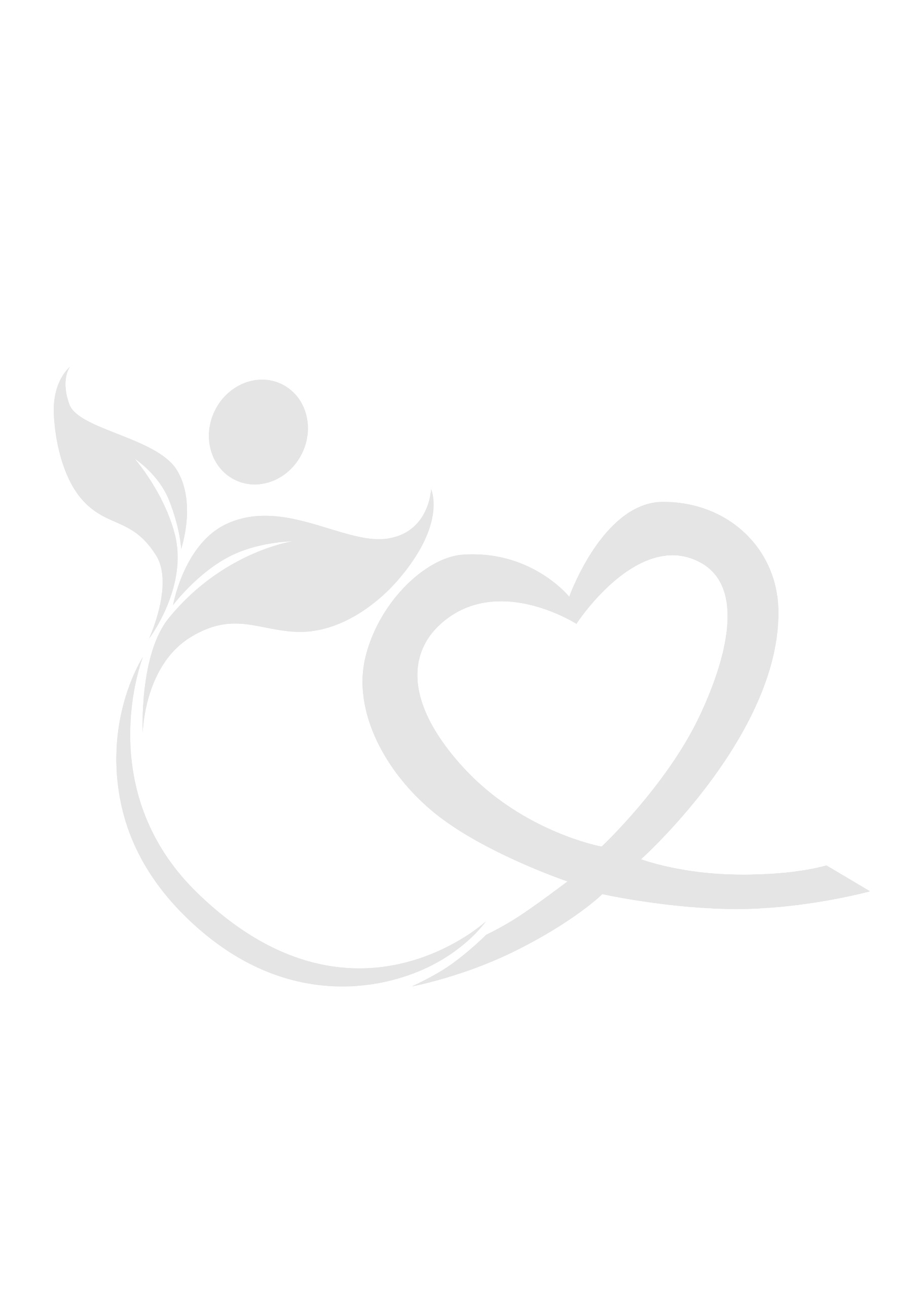 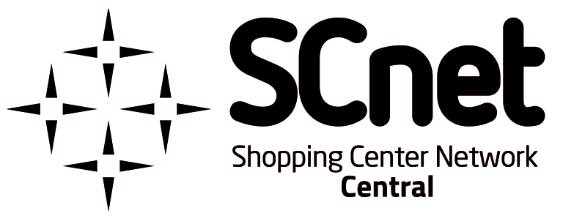 Termékpartner csatlakozáshoz igénylőlapDátum/időTranzakcióSzerződő Cég teljes neve:Szerződő Cég teljes neve:Székhely címe:Székhely címe:Levelezési cím:Levelezési cím:Cégjegyzék/ EV ig. száma:Cégjegyzék/ EV ig. száma:Adószám:Adószám:Számlavezető Bank neve:Számlavezető Bank neve:Szerződő Cég Bankszámla száma:Szerződő Cég Bankszámla száma:Szerződő Cég Bankszámla száma:Szerződő Cég Bankszámla száma:Ügyvezető (meghatalmazott képviselő) neve:Ügyvezető (meghatalmazott képviselő) neve:Ügyvezető Email címe:Ügyvezető Email címe:Üzlet neve:Üzlet neve:Üzlet címe:Üzlet címe:Üzlet telefonszáma:Üzlet telefonszáma:Weboldal:Weboldal:Üzlet kategóriája: (CSAK 1 VÁLASZTHATÓ)Üzlet kategóriája: (CSAK 1 VÁLASZTHATÓ)Üzlet kategóriája: (CSAK 1 VÁLASZTHATÓ)Üzlet kategóriája: (CSAK 1 VÁLASZTHATÓ)Üzlet kategóriája: (CSAK 1 VÁLASZTHATÓ)Üzlet kategóriája: (CSAK 1 VÁLASZTHATÓ)Autó-motorEgészséges életmódÉlelmiszer és háztartási üzletekÉpítőipar, kert, bútor, lakberendezés és felújításFuvarozás, szállításMűszaki cikkekÓra, ékszer, ajándékRuházati termékek Autó-motorEgészséges életmódÉlelmiszer és háztartási üzletekÉpítőipar, kert, bútor, lakberendezés és felújításFuvarozás, szállításMűszaki cikkekÓra, ékszer, ajándékRuházati termékek Autó-motorEgészséges életmódÉlelmiszer és háztartási üzletekÉpítőipar, kert, bútor, lakberendezés és felújításFuvarozás, szállításMűszaki cikkekÓra, ékszer, ajándékRuházati termékek Autó-motorEgészséges életmódÉlelmiszer és háztartási üzletekÉpítőipar, kert, bútor, lakberendezés és felújításFuvarozás, szállításMűszaki cikkekÓra, ékszer, ajándékRuházati termékek Autó-motorEgészséges életmódÉlelmiszer és háztartási üzletekÉpítőipar, kert, bútor, lakberendezés és felújításFuvarozás, szállításMűszaki cikkekÓra, ékszer, ajándékRuházati termékek SportSzálláshely és utazásSzámítástechnika, papíráru, irodaszerSzépségápolásSzórakozás, szórakoztatás és szabadidőÜzemanyagVendéglátásVirágEgyébKereső kulcsszavak:Egyéb megjelenítendő információ:TP rövid ismertetése, bemutatása 1-2 mondatKapcsolattartó neve:Kapcsolattartó neve:Kapcsolattartó neve:Kapcsolattartó Email címe:Kapcsolattartó Email címe:Kapcsolattartó Email címe:Kapcsolattartó telefonszáma:Kapcsolattartó telefonszáma:Kapcsolattartó telefonszáma:Számlázási Email cím:Számlázási Email cím:Számlázási Email cím:Visszatérítés mértéke (%):Visszatérítés mértéke (%):Visszatérítés mértéke (%):Visszatérítés leírása:Visszatérítés leírása:Visszatérítés leírása:TP referens kártyaszáma:TP referens kártyaszáma:TP referens kártyaszáma:TP referens neve:TP referens neve:TP referens neve:TP referens SCnet ID száma:TP referens SCnet ID száma:TP referens SCnet ID száma: